第50篇 啟：我是真葡萄樹，(台語)我是真的葡萄樹，Guá sī tsin ê phû-tô tshīu，應：我父是栽培的人。(台語)我的父是作園的人。Guá ê Pē sī tsoh-hn̂g ê lâng。啟：凡屬我不結果子的枝子，祂就剪去， (台語)見若連佇我的枝無結果子的，祂就刪起來；Kìnn-nā liân tī guá ê ki bô kiat ké-tsí ê，I tsīu san-khí-lâi；應：凡結果子的，祂就修理乾淨，使枝子結果子更多。(台語)見若結果子的，祂就修互伊清氣，互伊結果子閣卡濟。 kìnn-nā kiat ké-tsí ê，I tsīu siu hōo i tshing-khì，hōo i kiat ké-tsí koh khah tsuē。(和) 現在你們因我講給你們的道，已經乾淨了。 (台語) 今恁因為我所給恁講的道理，已經清氣啦。Tann lín in-uī guá sóo kā lín kóng ê tō-lí í-king tshing-khì lah。啟：你們要常在我裡面，(台語)恁著踮佇我，Lín tio̍h tiàm-tī guá，應：我也常在你們裡面。(台語)我亦踮佇恁。Guá ia̍h tiàm-tī lín。啟：枝子若不常在葡萄樹上，自己就不能結果子，(台語)設使枝無連佇葡萄樹，就𣍐會家己結果子，Siat-sú ki bô liân tī phû-tô tshīu，tsīu buē-uē ka-kī kiat ké-tsí， 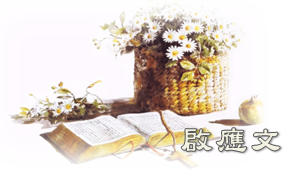 應：你們若不常在我裡面，也是這樣。(台語)恁若無踮佇我，亦是按呢。lín nā bô tiàm-tī guá，ia̍h sī án-ni。啟：我是葡萄樹，你們是枝子。(台語)我就是葡萄樹，恁就是枝。Guá tsīu-sī phû-tô tshīu，lín tsīu-sī ki。應：常在我裡面的，我也常在他裡面，這人就多結果子。(台語)踮佇我，也我踮佇伊的，就結果子濟濟；tiàm tī guá，iā guá tiàm tī i ê，tsīu kiat ké-tsí tsuē-tsuē；(和) 因為離了我，你們就不能做什麼。 (台語) 因為及我相離，恁就𣍐做甚麼。in-uī kap guá sann-lī， lín tsīu buē tsuè sím-mi̍h。啟：人若不常在我裡面，就像枝子丟在外面枯乾，(台語)人若無踮佇我，就受棄拺佇外面，親像枝續枯焦，Lâng nā bô tiàm tī guá，tsīu sīu khì-sak tī guā-bīn，tshin-tshīunn ki suà koo-tâ，應：人拾起來扔在火裡燒了。(台語)人拾栶丟落火，就燒去。 lâng khioh in hiat-lo̍h hé，tsīu sio-khì。啟：你們若常在我裡面，我的話也常在你們裡面，(台語)恁若踮佇我，我的話踮佇恁，Lín nā tiàm tī guá，guá ê uē tiàm tī lín，應：凡你們所願意的，祈求，就給你們成就。(台語)凡若所愛的，恁著求，就欲給恁成。 huān-nā sóo ài ê，lín tio̍h kîu，tsīu beh kā lín tsiânn。(和) 你們多結果子，我父就因此得榮耀，你們也就是我的門徒了。(台語) 恁結果子濟濟，對按呢我的父得著榮光，亦恁欲成做我的學生。Lín kiat ké-tsí tsuē-tsuē，tuì án-ni guá ê Pē tit-tio̍h îng-kng，ia̍h lín beh tsiânn-tsuè guá ê ha̍k-sing。                     (約翰福音15：1-8) 